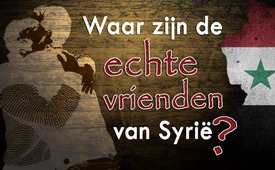 Wie zijn de echte vrienden van Syrië?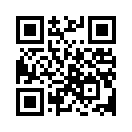 Een alliantie van NAVO-staten - waaronder de VS, Groot-Brittannië, Frankrijk, Turkije en Duitsland - en ook sommige Golfstaten noemen zich nu 'vrienden van Syrië'. Maar voldoen deze ‘naar eigen zeggen’ vrienden van Syrië aan de criteria voor een vriend …  of wat zijn hun doelen?Wat is een echte vriend? Een vriend is iemand die van mij houdt, zonder dat ik aan bepaalde  voorwaarden moet voldoen. Hij helpt mij als ik in nood ben en wil dat het ook goed gaat met mijn familie. Hij spreekt geen kwaad over mij of mijn familie. Hij blijft trouw als anderen zich afwenden en/ of ongegronde laster over mij verspreiden. Een alliantie van NAVO-staten - waaronder de VS, Groot-Brittannië, Frankrijk, Turkije en Duitsland - en ook sommige Golfstaten noemen zich nu 'vrienden van Syrië'. Maar voldoen deze ‘naar eigen zeggen’ vrienden van Syrië aan de criteria voor een vriend …  of wat zijn hun doelen?
De alliantie "Vrienden van Syrië” werd in 2012 opgericht, met als doel een regimewissel in Syrië door te voeren en Bashar al-Assad omver te werpen. Om deze reden werden islamitische opstandelingen uitgerust met grote hoeveelheden wapens en oorlogsmaterieel, in de strijd tegen het Syrische leger. De vernietiging van grote delen van Syrië en een massale uittocht van de Syrische bevolking was het resultaat. Doen echte vrienden zoiets? De president, verkozen door het volk, moet kost wat kost worden geëlimineerd. Ook als daarvoor een heel land moet worden vernietigd!? Dit zou hetzelfde zijn als mijn beste vriend zou willen dat mijn geliefde echtgenoot mij zou verlaten en hiervoor ons huis liet bestormen, de  meubels kort en klein slagen en onze kinderen uit het huis zou verdrijven. Dit allemaal onder het voorwendsel dat hij het goed met ons voorheeft en enkel het beste voor ons wil! Echt een vreemde “goede vriend”.
Maar Syrië heeft ook echte vrienden. Sinds het Syrische leger de terreurmilitie Islamitische Staat (IS) succesvol heeft teruggedrongen, zijn in de heroverde gebieden gelukkig maatregelen getroffen voor de wederopbouw. De landen die Syrië hebben ondersteund in de strijd tegen het terrorisme, helpen hieraan mee. Zo spelen Rusland, Iran en China de hoofdrol bij de wederopbouw. Hiertegenover staat dat de zogenaamde “vrienden van Syrië” tijdens de laatste Algemene Vergadering van de VN in september ‘17 hebben duidelijk gemaakt dat ze enkel zullen deelnemen aan de wederopbouw van Syrië, als president Assad aftreedt of wordt omvergeworpen ...  alhoewel Assad in eigen land heel populair is!   
Desondanks vordert de wederopbouw in Syrië zonder de hulp van deze ‘vrienden’ . Sinds begin 2017 zijn ongeveer 500.000 Syriërs teruggekeerd naar hun woningen, vooral in de gebieden rond Aleppo, Homs en Damascus, waar de veiligheid gewaarborgd is.
Er zijn gelukkig ook tekenen merkbaar van een economische heropleving. Eind augustus  was er in Damascus de 59e Internationale Beurs. Die vond de laatste keer plaats voor de oorlog in 2010 en is de oudste beurs in de Arabische wereld. Het motto voor dit jaar was “Syrië leeft” en het was een indrukwekkend teken van hoop en een nieuw begin na zes jaar pauze door de oorlog. Met 2,2 miljoen (!) bezoekers bereikte het evenement een nieuw record! Terwijl er in 2010 ongeveer 600 bedrijven deelnamen, waren er dit keer 1562 exposanten uit Syrië zelf en nog eens 42 uit het buitenland!  Tamer Jaghi, de organisator van de beurs,  riep de Europese landen, vooral Duitsland, op om mee te werken aan de wederopbouw van Syrië. Hij zei: “De situatie in Syrië is vergelijkbaar met die in Duitsland na de tweede wereldoorlog. Duitsland is een goed voorbeeld van hoe zo’n wederopbouw kan lukken”.
Veel Duitse bedrijven toonden interesse voor samenwerking met Syrië. Maar ze worden hiervan afgehouden door de opgelegde sancties en het gebrek aan steun door de Duitse regering. Ook voor de Duitse regering, die zich rekent tot de ‘Vrienden van Syrië’, is niet het einde van het geweld aldaar beslissend voor de start van de wederopbouw maar:  het einde van het Assad-regime.
De vraag is:  zijn de ‘Vrienden van Syrië’ echte vrienden van het Syrische volk - of eerder vriend van eigen macht en economische belangen?door //Bronnen:https://deutsch.rt.com/der-nahe-osten/57619-wiederaufbau-in-syrien-westen-lehnt-beteiligung-ab/
http://www.epochtimes.de/politik/welt/westen-lehnt-hilfe-fuer-wiederaufbau-syriens-ab-nicht-das-ende-der-gewalt-sondern-regime-change-am-wichtigsten-a2224376.html
https://deutsche-wirtschafts-nachrichten.de/2017/08/28/syrien-internationale-messe-als-auftakt-fuer-den-wiederaufbau/?ls=ap
https://deutsch.rt.com/der-nahe-osten/53593-friedensmacht-russland-fluechtlinge-in-syrien-kehren-zurueck/Dit zou u ook kunnen interesseren:---Kla.TV – Het andere nieuws ... vrij – onafhankelijk – ongecensureerd ...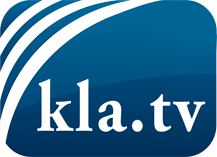 wat de media niet zouden moeten verzwijgen ...zelden gehoord van het volk, voor het volk ...nieuwsupdate elke 3 dagen vanaf 19:45 uur op www.kla.tv/nlHet is de moeite waard om het bij te houden!Gratis abonnement nieuwsbrief 2-wekelijks per E-Mail
verkrijgt u op: www.kla.tv/abo-nlKennisgeving:Tegenstemmen worden helaas steeds weer gecensureerd en onderdrukt. Zolang wij niet volgens de belangen en ideologieën van de kartelmedia journalistiek bedrijven, moeten wij er elk moment op bedacht zijn, dat er voorwendselen zullen worden gezocht om Kla.TV te blokkeren of te benadelen.Verbindt u daarom vandaag nog internetonafhankelijk met het netwerk!
Klickt u hier: www.kla.tv/vernetzung&lang=nlLicence:    Creative Commons-Licentie met naamgeving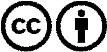 Verspreiding en herbewerking is met naamgeving gewenst! Het materiaal mag echter niet uit de context gehaald gepresenteerd worden.
Met openbaar geld (GEZ, ...) gefinancierde instituties is het gebruik hiervan zonder overleg verboden.Schendingen kunnen strafrechtelijk vervolgd worden.